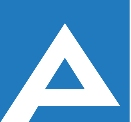 Agenţia Naţională pentru Ocuparea Forţei de MuncăLista candidaţilor care au promovat proba scrisă și sunt admişi la interviuNr. d/oNume, PrenumeComentariiSpecialist principal,  Direcția ocuparea forței de muncă Căușeni Specialist principal,  Direcția ocuparea forței de muncă Căușeni Specialist principal,  Direcția ocuparea forței de muncă Căușeni 1.Lungu Ana   Interviul va avea loc la data 01.08.2023, ora 13.00,Bir. 605